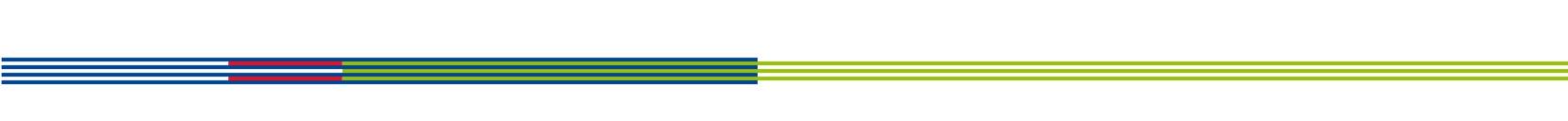 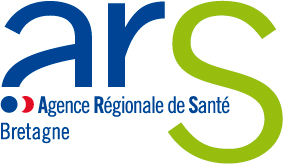 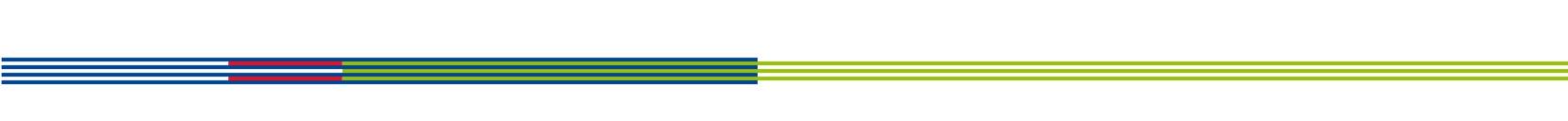 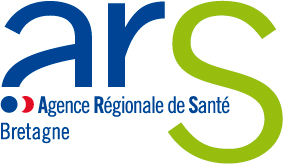 Programme d’éducation thérapeutique du patientAide à la rédaction d’un rapport synthétiqued’évaluation quadriennaleLe programme et l’identification du coordonnateur et de l’équipeDate d’autorisation du programme :Date du rapport d’évaluation quadriennale : Intitulé du programme : Identification du coordonnateur (nom, qualité, coordonnées : adresse, mail, téléphone)Composition de l’équipe au moment de l’évaluation quadriennale, y compris les patients intervenants :Description succincte du programme : population concernée, objectifs :Déroulement de l’évaluation quadriennale  Modalités de déroulement de l’évaluation quadriennale (participants, démarche)Analyse des effets du programme d’ETP et conclusionsLa mise en œuvre du programme d’ETP a-t-elle abouti aux changements attendus chez les bénéficiaires ?Les effets favorables et ce qui les explique Les effets défavorables et ce qui les explique La mise en œuvre du programme d’ETP a-t-elle eu des conséquences sur le fonctionnement de l’équipe ?Les effets favorables et ce qui les explique Les effets défavorables et ce qui les explique La mise en œuvre globale du programme d’ETP a-t-elle permis son intégration dans l’offre de soins locale ?Les effets favorables et ce qui les explique Les effets défavorables et ce qui les explique Conclusions de l’analyse des effets du programmeActions à poursuivre, améliorations et changements à prévoir relatifs au programme et à sa mise en œuvreD. Analyse des évolutions du programme d’ETP et conclusionsComment a évolué la mise en œuvre du programme grâce aux évaluations annuelles ?Améliorations apportées à la qualité de la mise en œuvre du programme Comment ont évolué les indicateurs de fonctionnement, de mise en œuvre, de coordination ?Tendance des indicateurs et raisons de l’évolution positive, négative, stable des résultatsComment a évolué la structuration du programme ?Conformité au programme défini au départ ou écarts Conclusions de l’analyse des évolutions du programmeActions à poursuivre, améliorations et changements à prévoir relatifs au programme et à sa mise en œuvreE. Décision prise pour l’avenir du programme Argumentaire expliquant la décision pour l’avenir du programme et les actions qui accompagnent cette décision dans l’ordre de priorisation de l’équipe F. Modalités de mise à disposition du rapport d’évaluation quadriennale aux bénéficiaires et aux professionnels de santé du parcoursSource : Evaluation quadriennale d’un programme d’ETP - Guide pour les coordonnateurs et les équipes. HAS 2014.